Inquiry Process: Natural DisastersYour TaskOver the next few weeks you will be preparing to film a newscast about a natural disaster of your choice. The groups will be composed of four members. You will choose which of the following natural disasters you wish to cover:The newscast will take place in Montreal. Thus, you must be aware of how the disaster you choose would affect not only the Montreal area, but also what global effects it may have.Each group will choose which role they wish to play in the newscast. The four roles that are expected in your newscast are:Each group member will be responsible for researching one Little Question pertaining to his or her chosen role. IS-21 will be used to conduct individual research.Phase 2To complete this Task, you will use the Inquiry Process. Phase 2 of the process is Search:BlizzardHurricaneEarthquakeTornadoAnchorpersonField WorkerEyewitnessMeteorologistDo some exploratory searches in search tools (OPAC, directories & search engines) to learn which is the best one to use to help answer the Little Questions.
Conduct a search in the search tool that has been chosen to meet your information need and mark some possible sources.
Review and evaluate each possible source to make sure it is useful and appropriate by using CRACR.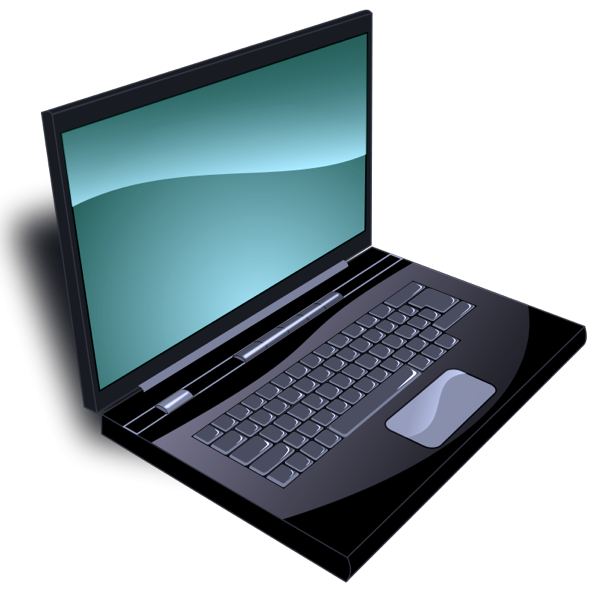 